Fiche de présentation CECII, CIIA et CRI	InfirmièreNuméro de permis :Photo	Infirmière auxiliaireNuméro de permis :PhotoPhotoJe pose ma candidature pour :Je pose ma candidature pour :Je pose ma candidature pour :Photo	Conseil des infirmières et infirmiers (préciser le poste)  DI-TSA-DP 	  DSPu	  DPSAPA	  DPJe   Membre coopté peu importe la direction d’appartenance	Conseil des infirmières et infirmiers (préciser le poste)  DI-TSA-DP 	  DSPu	  DPSAPA	  DPJe   Membre coopté peu importe la direction d’appartenance	Conseil des infirmières et infirmiers (préciser le poste)  DI-TSA-DP 	  DSPu	  DPSAPA	  DPJe   Membre coopté peu importe la direction d’appartenancePhoto	Comité des infirmières et infirmiers auxiliaires	Comité des infirmières et infirmiers auxiliaires	Comité des infirmières et infirmiers auxiliairesPhoto	Comité de la relève infirmière et infirmière auxiliaire
(5 ans et moins d’expérience)	Comité de la relève infirmière et infirmière auxiliaire
(5 ans et moins d’expérience)	Comité de la relève infirmière et infirmière auxiliaire
(5 ans et moins d’expérience)PhotoNom du candidat :Nom du candidat :Direction et installation :Direction et installation :Profil du candidat (formation, occupation, expérience) :Profil du candidat (formation, occupation, expérience) :Profil du candidat (formation, occupation, expérience) :Profil du candidat (formation, occupation, expérience) :Profil du candidat (formation, occupation, expérience) :Profil du candidat (formation, occupation, expérience) :Profil du candidat (formation, occupation, expérience) :Profil du candidat (formation, occupation, expérience) :Raisons motivant la candidature :Raisons motivant la candidature :Raisons motivant la candidature :Raisons motivant la candidature :Raisons motivant la candidature :Raisons motivant la candidature :Raisons motivant la candidature :Raisons motivant la candidature :Implication sociale, communautaire, bénévole, etc. :Implication sociale, communautaire, bénévole, etc. :Implication sociale, communautaire, bénévole, etc. :Implication sociale, communautaire, bénévole, etc. :Implication sociale, communautaire, bénévole, etc. :Implication sociale, communautaire, bénévole, etc. :Implication sociale, communautaire, bénévole, etc. :Implication sociale, communautaire, bénévole, etc. :Autres informations pertinentes :Autres informations pertinentes :Autres informations pertinentes :Autres informations pertinentes :Autres informations pertinentes :Autres informations pertinentes :Autres informations pertinentes :Autres informations pertinentes :Consentement du candidat : J’autorise la diffusion des informations contenues à la présente fiche dans le cadre du processus de désignation pour lequel je pose ma candidature.Consentement du candidat : J’autorise la diffusion des informations contenues à la présente fiche dans le cadre du processus de désignation pour lequel je pose ma candidature.Consentement du candidat : J’autorise la diffusion des informations contenues à la présente fiche dans le cadre du processus de désignation pour lequel je pose ma candidature.Consentement du candidat : J’autorise la diffusion des informations contenues à la présente fiche dans le cadre du processus de désignation pour lequel je pose ma candidature.Consentement du candidat : J’autorise la diffusion des informations contenues à la présente fiche dans le cadre du processus de désignation pour lequel je pose ma candidature.Consentement du candidat : J’autorise la diffusion des informations contenues à la présente fiche dans le cadre du processus de désignation pour lequel je pose ma candidature.Consentement du candidat : J’autorise la diffusion des informations contenues à la présente fiche dans le cadre du processus de désignation pour lequel je pose ma candidature.Consentement du candidat : J’autorise la diffusion des informations contenues à la présente fiche dans le cadre du processus de désignation pour lequel je pose ma candidature.DateDateSignature du candidatSignature du candidatSignature du candidat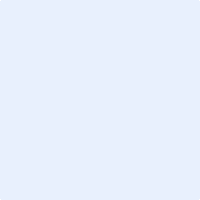 